Individual Study PlanThird-cycle studiesDoctoral student: Research subject: Department: Date: Content1.	Routines for the yearly progress meeting	32.	Admission and revision	43.	Plan and outcome	54.	Courses	75.	Thesis work	86.	Supervision	97.	Goal attainment of education	108.	Plan of funding	139.	Commitments	1410.	Signatures	1511.	Instructions for filling in the study plan	16Routines for the yearly progress meetingBackgroundFrom the Higher Education Ordinance Ch. 6, § 29: An individual study plan must be prepared for each doctoral student. The plan shall include the university's and doctoral student's commitments and a schedule for the doctoral student's education. The plan will be decided upon consultation with the doctoral student and his or her supervisor.The individual study plan shall be followed up regularly and after consultation with the doctoral student and his or her supervisor, revised by the university to the extent necessary. Training time may be extended only if there are special reasons for it. Such reasons may be leave due to illness, leave for service within the total defence or for commissions of trust within Unions and student organizations or parental leave. Regulation (2010: 1064).GuidelinesThe yearly progress meetings of individual study plans should normally be completed by February 15. A revised and signed study plan must be submitted by the doctoral student to registrator@bth.se no later than February 28. Instructions for filling in the Individual Study Plan can be found in section 12 below.The study plan must be signed by the doctoral student and the supervisor group, ie: examiner, all supervisors and senior researcher/reviewer (preferably a lecturer qualified as a docent, active at BTH but outside of the doctoral student´s own department) and by the director of studies (if the doctoral student has teaching as part of the departmental duty). All of the supervisors should participate in the meeting with the doctoral student, including the external reviewer.The Dean responsible for the research subject decides on respective study plan. The Dean may decide to establish the study plan according to the submitted proposal or decide to establish a revised study plan (in accordance with § 29 "Changed by the university to the extent necessary").Work processIndividual study plans with no changes/additions will be established per subject in a first round. Study plans with changes/additions needed will be established per subject in a second round. Any changes/additions must be made by the doctoral student in dialogue with the supervisor and the supervisor group. An updated version of the individual study plan must be submitted within three weeks.In connection with the annual progress meetings of individual study plans, a follow-up of all doctoral students' activity status is also carried out. Inactive doctoral students are contacted for information on whether they are active, wishing to apply for a study break for a calendar year at a time or to terminate their studies.Admission and revisionIf necessary, add more lines.Plan and outcomeThe distribution between thesis and courses should relate to the requirements in the general study syllabus. Brief description of the service:
Filled in by employed doctoral students with teaching planned as part of the employment.Appointed teaching mentor: 
Applies to doctoral students involved in teaching.Pedagogic education for doctoral students who teachDoctoral students who are to participate in teaching is required to take an introductory course for teaching and learning in higher education (3 credits) before they start teaching.Planned prolongation of time due to specific reasons:CoursesSpecify courses according to: Title of the course, number of credits, university, education level (first, second or third cycle level), course datePlanned coursesOngoing coursesConcluded coursesThesis workShort description of the main aim of the thesis work (max. 300 words)Short description of the coming year´s research work (max. 300 words)Short description of last year´s research work (max. 300 words)Publications
State index number and complete reference for published conference papers, journal articles, book chapters and technical reports according to: Author, Title, Conference/Journal etc. (volume, number), pages, year.Published thesis contributions Non-published thesis contributionsOther research production not planned to be included in the ThesisPublication of the Thesis
The doctoral student and supervisor are responsible for following the library’s publishing guidelines in connection to publishing articles to be included in the thesis. Specify the plan for publication of the thesis to ensure that the full thesis is available in good time before the public defence of the licentiate- or doctoral thesis.SupervisionPlan for the coming yearDivision of work and responsibility between main supervisor and supervisors:Briefly describe the planned supervision for the coming year:Supervisors’ availability (days/month):Total time spent by all supervisors (hours/week):Follow-up of previous yearFollow-up of dialog regarding supervision between doctoral student and supervisor:Describe changes, if any, of work and responsibility division within the supervisor group:Goal attainment of educationGoals licentiate degree(L1) Demonstrate knowledge and understanding in the field of research including current specialist knowledge in a limited area of this field as well as specialised knowledge of research methodology in general and the methods of the specific field of research in particular.  (L2) Demonstrate the ability to identify and formulate issues with scholarly precision critically, autonomously and creatively, and to plan and use appropriate methods to undertake a limited piece of research and other qualified tasks within predetermined time frames in order to contribute to the formation of knowledge as well as to evaluate this work(L3) Demonstrate the ability in both national and international contexts to present and discuss research and research findings in speech and writing and in dialogue with the academic community and society in general(L4) Demonstrate the skills required to participate autonomously in research and development work and to work autonomously in some other qualified capacity.(L5) Demonstrate the ability to make assessments of ethical aspects of his or her own research(L6) Demonstrate insight into the possibilities and limitations of research, its role in society and the responsibility of the individual for how it is used(L7) Demonstrate the ability to identify the personal need for further knowledge and take responsibility for his or her ongoing learning.Goals doctoral degree(D1) Demonstrate broad knowledge and systematic understanding of the research field as well as advanced and up-to-date specialised knowledge in a limited area of this field(D2) Demonstrate familiarity with research methodology in general and the methods of the specific field of research in particular.(D3) Demonstrate the capacity for scholarly analysis and synthesis as well as to review and assess new and complex phenomena, issues and situations autonomously and critically (D4) Demonstrate the ability to identify and formulate issues with scholarly precision critically, autonomously and creatively, and to plan and use appropriate methods to undertake research and other qualified tasks within predetermined time frames and to review and evaluate such work (D5) Demonstrate through a dissertation the ability to make a significant contribution to the formation of knowledge through his or her own research (D6) Demonstrate the ability in both national and international contexts to present and discuss research and research findings authoritatively in speech and writing and in dialogue with the academic community and society in general(D7) Demonstrate the ability to identify the need for further knowledge (D8) demonstrate the capacity to contribute to social development and support the learning of others both through research and education and in some other qualified professional capacity.(D9) Demonstrate intellectual autonomy and disciplinary rectitude as well as the ability to make assessments of research ethics (D10) Demonstrate specialised insight into the possibilities and limitations of research, its role in society and the responsibility of the individual for how it is used.Plan of fundingPlan of funding is only to be filled in at admission of a doctoral student to third-cycle education or at changes in the type of funding during the education.Type of funding: Specification of the type of funding:The specification is written by the head of department and shall contain a description of how the department ensures the funding for the doctoral student throughout the education.CommitmentsDoctoral studentCommitments according to Roles and responsibilities in third-cycle education  and unless another agreement is made, the doctoral student is expected to:participate in and contribute to the research environment that the student is part of, participate in research project meetings, if applicable,carry out regular meetings and follow-ups in accordance with the examiner’s and the supervisors’ requests,have regular contact with her/his supervisorsanswer emails, text messages, etc., from the examiner and the supervisors speedily,if the doctoral student is employed at BTH, the doctoral student is expected to, in addition to the above, participate in and contribute to a functioning work environment at the department. This includes the departmental duties that may occur, for example in the form of teaching, where the third-cycle student among other things is expected to be available for her/his students but also take part in department meetings.ExaminerCommitments according to Roles and responsibilities in third-cycle education.Main supervisorCommitments according to Roles and responsibilities in third-cycle education.SupervisorCommitments according to Roles and responsibilities in third-cycle education.Head of departmentCommitments according to Roles and responsibilities in third-cycle education.Regarding costs, such as, expenses for offices, labs and expenses related to conference travel will as long as nothing else has been agreed upon be charged to account for which the head of department is responsible. The department where the supervisor works is responsible for expenses related to supervision.Education responsible/Director of studies for first- and second cycle educationEach doctoral student who participates in teaching, is assigned a teaching mentor for support and advice in their teaching. Exceptions can be made if a doctoral student is also employed as a lecturer.Senior reviewerCommitments according to Roles and responsibilities in third-cycle education.SignaturesThe individual study plan is an agreement between the doctoral student and the university via her/his supervisors and examiner. It is therefore important that every participant sign the plan after each revision.Date:________________________________Instructions for filling in the study plan1. Routines for the yearly progress meeting and decisionRoutines for the yearly progress meeting and decision cites the determined guidelines for the individual study plan process.2. Admission and revisionState what degree you are admitted to and from what date. State the title of qualification you aim to apply for after completed studies. BTH generally issues degrees at the third cycle level with the designation “teknologie lientiatexamen” or “teknologie doktorsexamen”. Compare with the general study syllabus in your subject. Transfer to a new general study syllabus only apply to doctoral students admitted before 2016-07-01 who applied for a transfer to a new general study syllabus in the subject.  Type of funding is meant to give information about what type of funding should be reported to Statistics Sweden (SCB).State the original date planned for intended degree. Doctoral students admitted to a doctoral degree shall state the date for planned licentiate degree as well as doctoral degree. At revision, state all changes of the original date, if any.State the date of establishment of the first ISP and after that all revision dates. 3. Time scheduleState the actual outcome and the planning for the coming year. The upper table states the activity in the programme. The planned activity and the actual outcome, i.e. the spent working time, is stated in hours. Table two automatically calculates the planned activity and the actual activity in the programme in percent.The performance in the programme calculated in higher education credits (hp) is specified in the lower table. Discuss whether the outcome (number of hp) of the thesis work corresponds to the actual work done during the year to ensure progress.Report annually. If you are admitted to later part towards doctoral degree and have a licentiate degree from BTH; also report the previous results from admission to a licentiate degree. If you are admitted to later part and have a licentiate degree from another university; report the approved credits for transfer from your previous education. State the distribution of time for the entire time of study, in percent of full time for the various activities. Research: time for courses and thesis work. Dep. duties: teaching. Absence: leave, sick-leave, parental leave etc. Observe that the sum for each year should always be 100 percent.For a doctoral student with an employment at BTH the normal time planned for research is 80 percent and 20 percent is planned for teaching. Annual working hours for full-time are 1756, 1732 or 1700 hours depending on your age.Up to and including the year you reach 29 years = 1756 h/yearFrom the year you turn 30 years and until you turn 39 = 1732 h/yearFrom the year you turn 40 years = 1700 h/yearCalculate the year’s working hours if you don’t work the entire year.An example is stated below for a doctoral student, between the ages of 30-39, with an employment at BTH who fills in the second year as doctoral student. The person was accepted February 1st 2001 and the plan is for five years research studies with teaching at 20 percent. The result for the first year was more research and less teaching than originally planned. Observe that changes may be necessary for the plan for the coming years.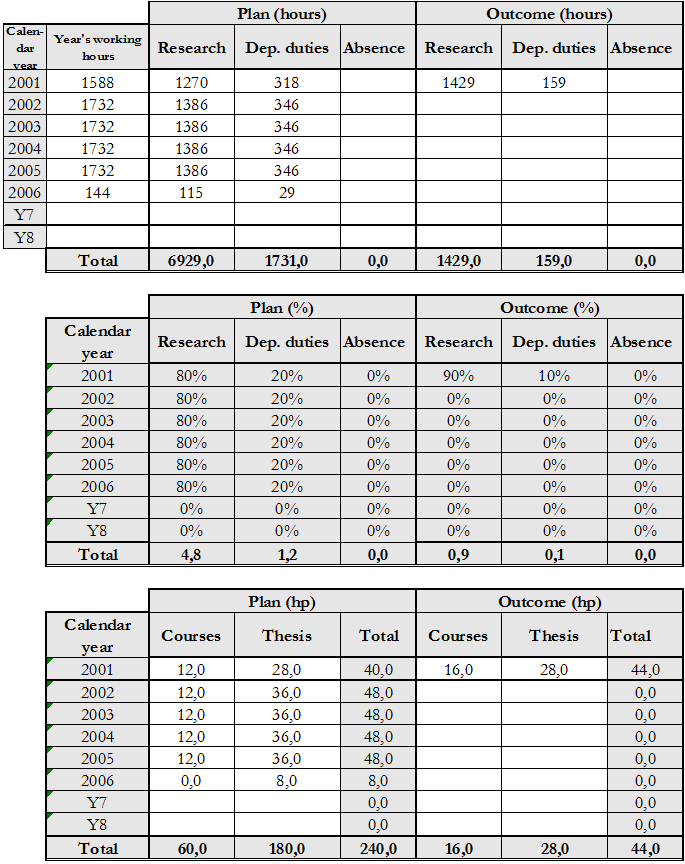 State the distribution between thesis credits and course credits. The distribution between thesis and courses should relate to the requirements in the general study syllabus. After every year the previous year’s outcome should be stated and checked against the plan. Observe that in the example above more course credits than planned have been accredited and a revision of the plan for the coming years may be necessary.Describe the departmental duty planned during the year and account for any changes made during the past year.BTH’s program and action plan for quality work states that doctoral students who are expected to participate in teaching are required to, within 12 months of employment, undergo the first part (3 credits) of higher education pedagogy - introductory course (7.5 credits). Depending on the applicable general syllabus, the student may include the higher education pedagogy course as coursework for the studies or count the course as in-service training.  BTH’s program and action plan for quality work states that doctoral students who are involved in teaching should be assigned a teaching mentor and thereby get support and advice for their teaching.The period of study can only be extended due to specific reasons according to the higher education ordinance (6 kap. § 29): Such grounds may comprise leave of absence because of illness, parental leave, or an elected position in a student organization. If the date for planned licentiate degree or doctor degree are revised, the reasons for this shall be described under planned prolongation of time due to specific reasons.4. CoursesThe extent of the courses may vary and should be checked against the demands in the general study syllabus for the subject. Note that the number of credits shall correspond to the number stated under 3. State the planned, ongoing and concluded courses. Also state the completed compulsory modules to be included in the research education. Any transfer of courses shall be clear by stating information about university and date.  5. Scientific workA brief description of the thesis and a short description of the research work for the coming and past year shall be presented here. State the complete reference for publications to be included in the thesis. Also state preliminary reference information for publications planned to be included in the thesis. You can also chose to state other research production not to be included in the thesis. State information about completed or planned conferences. State the plan made for publication of articles in the thesis to ensure that a full thesis will be available in good time before the public defence of the licentiate- or doctoral thesis. This includes ensuring that copyright rules are complied with, see also Publishing guidelines for Researchers at Blekinge Institute of Technology, and that any permission needed from publishers concerned will be obtained in good time. 6. SupervisionAll supervisors who is or has been supervisor to the doctoral student and examiner should be stated here. For a new supervisor, state the starting date, and for previous supervisors state the starting date as well as end date. The availability of the supervisors expressed in days per month shall be specified together with the time spent by all supervisors each week.  A brief description of the content of the supervision is made here, and how sufficient supervision support is organized through the division of responsibility within the supervisor team. The main supervisor shall have undergone training for supervision in third-cycle education.7. Goal attainmentAt each revision the goal attainment should be a support for the doctoral student and supervisor to assess the attainment of goals and the progression of the education based on the objectives in the higher education ordinance. State if the goal can be considered to be attained or not and, if applicable, what is needed to fulfil it.For doctoral students admitted to the degree of Licentiate, the goals towards a licentiate degree should be considered. For doctoral students admitted to the degree of Doctor, the goals towards a degree of Doctor should be considered, even if a licentiate is planned as a half way point.Goal attainment does not need to be completed in connection to a new admission.8. Plan of fundingThe plan of funding is filled in only before admission of third-cycle studies as well as in case of any changes in the form of funding during the time of study.The head of department shall specify how the department ensures the funding throughout the education.9. UndertakingsThis describes the undertakings of the signing parties.10. SignaturesSignatures can be submitted in two different ways:1. By signature with a pen.2. By electronic signature in Word connected to Microsoft Office Signature Line or in Adobe Acrobat.For all the above applies that date and name should be clearly stated.Admission (select one of the following)Admission (select one of the following)DateAdmitted to a licentiate degree, (least 120 credits) Admitted to a doctors degree, (240 credits)Admitted to later part (after licentiate degree)Title of qualification and designation: General study syllabusTitle of qualification and designation: General study syllabusDate for the transition to a new general study syllabusDate for the transition to a new general study syllabus(if applicable)(if applicable)Type of funding (select one of the following)Type of funding (select one of the following)Industry/corporate doctoral studentScholarshipEmployment as a lecturerEmployment as a doctoral studentDate for employment as a doctoral studentDate for employment as a doctoral studentDegreeDegreeOriginal date planned for licentiate degree/half way seminarOriginal date planned for licentiate degree/half way seminarRevised date for licentiate degree/half way seminarRevised date for licentiate degree/half way seminarOriginal date planned for defence of doctoral thesisOriginal date planned for defence of doctoral thesisRevised date for defence of doctoral thesisRevised date for defence of doctoral thesisIndividual study planIndividual study planIndividual study plan establishedIndividual study plan establishedRevision 1Revision 1Revision 2Revision 2Revision 3Revision 3Revision 4Revision 4We have discussed the distribution of credits for the thesis and that they corresponds to the work done during the year Completed introductory course for teaching and learning in higher education (3 credits)YesNoWe have taken part of and understood the library's guidelines for the publication of a thesisMain supervisor: Name	Supervisors’ trainingMain supervisor: Name	Supervisors’ trainingMain supervisor: Name	Supervisors’ training Yes      NoSupervisor: Name, university/organisation (if not BTH)Supervisors’ trainingSupervisors’ training1.      1.       Yes      No2.      2.       Yes      No3.      3.       Yes      NoExaminer: NameExaminer: NameExaminer: NameYesNoPartlyYesNoPartlyYesNoPartlyYesNoPartlyYesNoPartlyYesNoPartlyYesNoPartlyYesNoPartlyYesNoPartlyYesNoPartlyYesNoPartlyYesNoPartlyYesNoPartlyYesNoPartlyYesNoPartlyYesNoPartlyYesNoPartlyEmployment as doctoral student at BTHYesOther employment at or outside of BTHYesScholarship funding	YesDoctoral student [name]Examiner (if not same as main supervisor)[name]Main supervisor [name]Supervisor [name]Supervisor[name]Head of department[name]Education responsible/Director of studies [name]Senior reviewer[name]